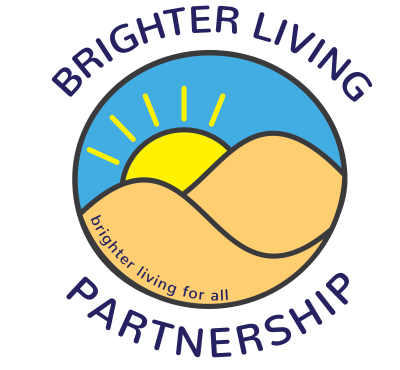 Brighter Living Men’s Group April – June 2023, Fridays 1-3pm at Southport Community Centre unless otherwise statedCall 01704 517810 for details7th April – Bank holiday (no group)14th April – Les Dodd snooker & pool, Princes Street21st April – Scarisbrick Bowling Club, 1a Falkland Road28th April – Liverpool World Museum trip – see Katy for details5th May – Yoga, Southport Community Centre12th May – Hesketh Park – meet at the cafe19th May – mini golf – meet at the carousel by Funland26th May – Follow up session from World Museum trip, Southport Community centre2nd June – Yoga, Southport Community Centre9th June – Botanic Gardens – meet at main entrance16th June – Les Dodd snooker & pool, Princes Street23rd June – Scarisbrick Bowling Club, 1a Falkland Road30th June – Yoga, Southport Community Centre